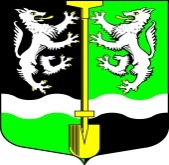 СОВЕТ ДЕПУТАТОВ МУНИЦИПАЛЬНОГО ОБРАЗОВАНИЯ СЕЛИВАНОВСКОЕ СЕЛЬСКОЕ ПОСЕЛЕНИЕВОЛХОВСКОГО  МУНИЦИПАЛЬНОГО РАЙОНАЛЕНИНГРАДСКОЙ  ОБЛАСТИЧетвертого созываРЕШЕНИЕот  07 октября  2019 года                                                              № 7В соответствии со статьей 37 Федерального закона Российской Федерации от 06.10.2003 года № 131-ФЗ «Об общих принципах организации местного самоуправления в Российской Федерации», областным законом Ленинградской области от 11.03.2008 года № 14-оз «О правовом регулировании муниципальной службы в Ленинградской области», статьей 52 Устава муниципального образования Селивановское сельское поселение Волховского муниципального района Ленинградской области, руководствуясь Положением о порядке проведения конкурса на замещение должности главы администрации муниципального образования Селивановское сельское поселение Волховского муниципального района Ленинградской области, утвержденным решением Совета депутатов муниципального образованияСеливановское сельское поселение Волховского муниципального района Ленинградской области от «07» октября 2019 года №6, Совет депутатов муниципального образования Селивановское сельское поселение Волховского муниципального района Ленинградской областирешил:	1. Объявить конкурс на замещение должности главы администрации муниципального образования Селивановское сельское поселение Волховского муниципального района Ленинградской области (далее по тексту – Конкурс).	2.  Назначить дату, время и место проведения  Конкурса:1 ноября 2019года, в 14.00часов по адресу: Ленинградская область, Волховский район, п.Селиваново, ул. Советская д.7( здание админитсрации). 	3. Установить общее число членов конкурсной комиссии для проведения конкурса на замещение должности главы администрации муниципального образования Селивановское сельское поселение Волховского муниципального района Ленинградской области (далее по тексту – Конкурсная комиссия) – 6 (шесть) человек, в том числе 1/2 (одна вторая) членов Конкурсной комиссии назначается главой администрации Волховского муниципального района – 3 (три) человека, 1/2 (одна вторая) Советом депутатов муниципального образования Селивановское сельское поселение – 3 (три) человека.	4. Назначить членов Конкурсной комиссии для проведения Конкурса от муниципального образования Селивановское сельское поселение Волховского муниципального района Ленинградской области согласно Приложению № 1 к настоящему решению.	5. Установить:- место нахождения Конкурсной комиссии:Ленинградская область, Волховский район, п.Селиваново, ул.Советская д.7 . – помещение администрации ;- место, порядок и срок подачи претендентами письменного заявления и конкурсной документации на участие в первом этапе конкурса:1) место приема – Ленинградская область, Волховский район, п.Селиваново, ул.Советская д.7 .- помещение администрации, кабинет специалиста по МСУ, контактные телефоны (81363) 57 433;2) прием от претендентов письменных заявлений и конкурсной документации на участие в конкурсе осуществляется в рабочие дни с 8.00 до 13.00 часов и с 14.00 до 17.00 часов;3)  начало приема от претендентов письменных заявлений и конкурсной документации на участие в конкурсе – 14 октября 2019 года с 800 часов;4) окончание приема от претендентов письменных заявлений и конкурсной документации на участие в конкурсе –  23 октября 2019 года до 1700 часов.6. Утвердить проект контракта с главой администрации муниципального образования Селивановское сельское поселение Волховского муниципального района  Ленинградской области согласно Приложению № 2 к настоящему решению.7. Направить главе администрации Волховского муниципального района Ленинградской области настоящее решение и обращение с предложением представить кандидатов в члены Конкурсной комиссии в количестве 3 (трех) человек.8. Настоящее решение подлежит официальному опубликованию в газете « Волховские Огни» не позднее 11 октября 2019 года.9. Настоящее решение вступает в силу на следующий день после его официального опубликования в газете «Волховские Огни» и подлежит размещению на официальном сайте администрации МО Селивановское сельское поселение.Глава муниципальногообразованияСеливановское сельское поселение Волховского муниципального района Ленинградской области                                                             Н.И. ПетровОб объявлении конкурса на замещение должности  главы  администрации муниципального образования Селивановское поселениеВолховского муниципального района Ленинградской  области